                      Z Client Demo School  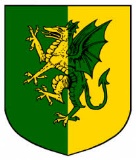 Sapienta sola libertas estOur vision:We believe that wisdom is freedom and that every child has a right to learn without limits